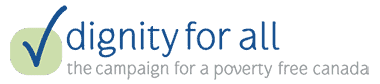 October 2021Dear [Mr/Ms INSERT MPs NAME],Re: Meeting Invitation to Discuss Pledge to End Poverty and Inequity Congratulations on your recent success in the federal election. As your constituents, we look forward to working with you to build a more just and sustainable society.October 17 is the International Day for the Eradication of Poverty. Every year, the Chew on This! campaign marks this day by calling on the Government of Canada to honour our international human rights obligations and commitments to the Sustainable Development Goals by working towards the eradication of poverty in Canada.This year organizers across the country are meeting with local MPs to discuss how we can ensure that our efforts to address poverty are effective and equitable. As has been made very clear throughout the pandemic, certain groups are disproportionately impacted by poverty in Canada. We are part of a national movement asking MPs and Senators to sign a pledge committing to establish specific targets and timelines for equity-seeking groups (enclosed [please ensure to add this as an attachment or send a hardcopy]).[I / we] ask for the opportunity to meet with you [virtually or in-person] before the end of October [or a specific date or at a specific event]. We look forward to discussing this pledge and the reasons why we feel it is critical for our community of [community name] and the country at large. We also hope this conversation can facilitate collaborative relationships moving forwards our shared goals of a better future. [I / we] can be reached at [INSERT NAME, EMAIL AND/OR PHONE] to schedule our meeting.Sincerely,[If you are inviting a large number of constituents or organizations to sign on to the invitation, you can use this chart space for sign-ons; otherwise, sign below as usual and delete this chart.]Name & Organization (if applicable)Postal Code